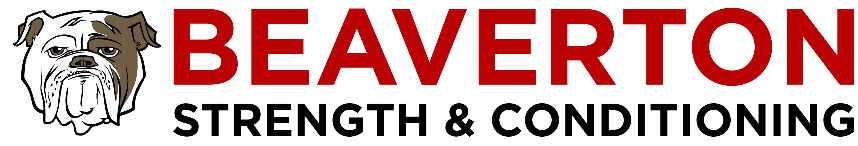 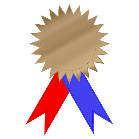 NAME: __________________________________________________ DATE: ____________________________Passing the Bronze Level Test should be achievable by most athletes, who are new to training with the CrossFit methodology and have no physical limitations, within the first six months of training. Each item can be tested separately. All items mut be verified by a coach.  You will see some of these movements in class from time to time. All areas must be passed to pass the Bronze Test.Strength:Barbell MovementsWeight Lifted and % of BWPass/FailDateDeadlift – 125% of BW/75% of BWBack Squat – 100% BW/65% BWPress – 50% BW/30% of BWConditioningTime/RoundsPass/FailDate500M Row – Sub 2:15/2:30 50 Cal Bike – Sub 5:00/7:00800m Run – Sub 4:30/5:0050 Single Unders - Sub 1 minCapacity Test #1 – Sub 7:00/8:00Capacity Test #2 – 2 RoundsCapacity Test #3 – 5/4 RoundsGymnasticsScorePass/FailDateUnbroken Push-ups – 15/5Sit-ups 45 – Sub 2 minUnbroken Strict Pull-ups – 3/1Air Squats 40 – Sub 2 minNo Push-up Burpees 15 – Sub 1 minUnbroken Hanging Leg Raises - 10 Matador Support Hold – 30/15 SecScaled Wall Walk Hold – 20 SecUnbroken Scaled Wall Walks - 3KnowledgePass/FailDateWhat is a hook grip?  Be able to demonstrateWhat does AMRAP stand for?What does EMOM stand for?ResponsibilityPass/FailDateDemonstrate to a coach that you are tracking your lifts and your benchmark WODs